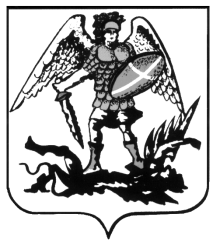 УПОЛНОМОЧЕННЫЙ ПО ПРАВАМ ЧЕЛОВЕКАВ АРХАНГЕЛЬСКОЙ ОБЛАСТИИтоги второго этапа конкурса на замещение вакантной должности государственной гражданской службы Архангельской области в аппарате уполномоченного по правам человека в Архангельской областиРешением конкурсной комиссии от 26 марта 2024 года победителем конкурса на замещение вакантной должности государственной гражданской службы Архангельской области – ведущего консультанта аппарата уполномоченного по правам человека в Архангельской области – признана  Смирнова Елена Сергеевна.Рекомендованы к включению в кадровый резерв аппарата уполномоченного по правам человека в Архангельской области для замещения вакантных должностей государственной гражданской службы Архангельской области ведущей группы: Чупова Анастасия Васильевна, Гаревских Виктор Алексеевич.